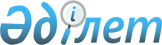 О внесении изменений в решение маслихата Аккайынского района Северо-Казахстанской области от 8 января 2020 года № 35-11 "Об утверждении бюджета Астраханского сельского округа Аккайынского района на 2020-2022 годы"Решение маслихата Аккайынского района Северо-Казахстанской области от 29 октября 2020 года № 42-18. Зарегистрировано Департаментом юстиции Северо-Казахстанской области 30 октября 2020 года № 6613
      В соответствии со статьей 109-1 Бюджетного кодекса Республики Казахстан от 4 декабря 2008 года, статьей 6 Закона Республики Казахстан от 23 января 2001 года "О местном государственном управлении и самоуправлении в Республике Казахстан" маслихат Аккайынского района Северо-Казахстанской области РЕШИЛ:
      1. Внести в решение маслихата Аккайынского района Северо-Казахстанской области "Об утверждении бюджета Астраханского сельского округа Аккайынского района на 2020-2022 годы" от 8 января 2020 года № 35-11 (опубликовано 16 января 2020 года в Эталонном контрольном банке нормативных правовых актов Республики Казахстан в электронном виде, зарегистрировано в Реестре государственной регистрации нормативных правовых актов под № 5821) следующие изменения:
      пункт 1 изложить в следующей редакции:
       "1. Утвердить бюджет Астраханского сельского округа Аккайынского района на 2020-2022 годы согласно приложениям 1, 2 и 3 к настоящему решению соответственно, в том числе на 2020 год в следующих объемах:
      1) доходы- 36037,9 тысяч тенге:
      налоговые поступления - 1450 тысяч тенге;
      неналоговые поступления – 378,9 тысяч тенге;
      поступления от продажи основного капитала - 0 тысяч тенге;
      поступления трансфертов – 34209 тысяч тенге;
      2) затраты – 36037,9 тысяч тенге;
      3) чистое бюджетное кредитование - 0 тысяч тенге:
      бюджетные кредиты – 0 тысяч тенге;
      погашение бюджетных кредитов - 0 тысяч тенге;
      4) сальдо по операциям с финансовыми активами - 0 тысяч тенге:
      приобретение финансовых активов – 0 тысяч тенге;
      поступления от продажи финансовых активов государства – 0 тысяч тенге;
      5) дефицит (профицит) бюджета – 0 тысяч тенге;
      6) финансирование дефицита (использование профицита) бюджета 0 тысяч тенге:
      поступление займов - 0 тысяч тенге;
      погашение займов - 0 тысяч тенге;
      используемые остатки бюджетных средств – 0 тысяч тенге.";
      приложение 1 к указанному решению изложить в новой редакции согласно приложению к настоящему решению.
      2. Настоящее решение вводится в действие с 1 января 2020 года. Бюджет Астраханского сельского округа Аккайынского района на 2020 год
					© 2012. РГП на ПХВ «Институт законодательства и правовой информации Республики Казахстан» Министерства юстиции Республики Казахстан
				
      Председатель XLII сессии

      маслихата Аккайынского района

      Северо-Казахстанской области 

Т.Рамазанов

      Секретарь

      маслихата Аккайынского района

      Северо-Казахстанской области 

С.Муканов
Приложениек решению маслихатаАккайынского районаСеверо-Казахстанской областиот 29 октября 2020 года № 42-18Приложение 1к решению маслихатаАккайынского районаСеверо-Казахстанской областиот 8 января 2020 года № 35-11
Категория
Класс
Подкласс
Наименование
Сумма, тысяч тенге
1) Доходы
36037,9
1
Налоговые поступления
1 450
01
Подоходный налог
285
2
Индивидуальный подоходный налог
285
04
Налоги на собственность
1 165
1
Налоги на имущество
47
3
Земельный налог
220
4
Налог на транспортные средства
898
2
Прочие неналоговые поступления
378,9
06
Прочие неналоговые поступления
378,9
1
неналоговые поступления
378,9
3
Поступления от продажи основного капитала
0
4
Поступления трансфертов
34209
02
Трансферты из вышестоящих органов государственного управления
34209
3
Трансферты из районного (города областного значения) бюджета
34209
Функцио-нальная группа
Админис-тратор бюд-жетных прог-рамм
Прог-рамма
Наименование
Сумма, тысяч тенге
2) Затраты
36 037,9
01
Государственные услуги общего характера
12 469
124
Аппарат акима города районного значения, села, поселка, сельского округа
12 469
001
Услуги по обеспечению деятельности акима города районного значения, села, поселка, сельского округа
12 469
07
Жилищно-коммунальное хозяйство
12 901,9
124
Аппарат акима города районного значения, села, поселка, сельского округа
12 901,9
008
Освещение улиц в населенных пунктах
458
009
Обеспечение санитарии населенных пунктов
200
011
Благоустройство и озеленение населенных пунктов
12 243,9
08
Культура, спорт, туризм и информационное пространство
8 504
124
Аппарат акима города районного значения, села, поселка, сельского округа
8 504
006
Поддержка культурно-досуговой работы на местном уровне
8 504
12
Транспорт и коммуникации
1 363
124
Аппарат акима города районного значения, села, поселка, сельского округа
1 363
013
Обеспечения функционирования автомобильных дорог в городах районного значения, поселка села, сельского округа.
1 363
13
Прочие
800
124
Аппарат акима города районного значения, села, поселка, сельского округа
800
040
Реализация мероприятий для решения вопросов обустройства населенных пунктов в реализацию мер по содействию экономическому развитию регионов в рамках Государственной программы развития регионов до 2025 года
800
3) Чистое бюджетное кредитование
0
Бюджетные кредиты
0
Погашение бюджетных кредитов
0
4) Сальдо по операциям с финансовыми активами
0
Приобретение финансовых активов 
0
Поступления от продажи финансовых активов государства
0
5) Дефицит (профицит) бюджета
0
6) Финансирование дефицита (использование профицита) бюджета
0
Поступления займов
0
Погашение займов
0
Категория
Класс
Подкласс
Наименование
Сумма, тысяч тенге
8
Используемые остатки бюджетных средств
0
01
Остатки бюджетных средств
0
1
Свободные остатки бюджетных средств
0